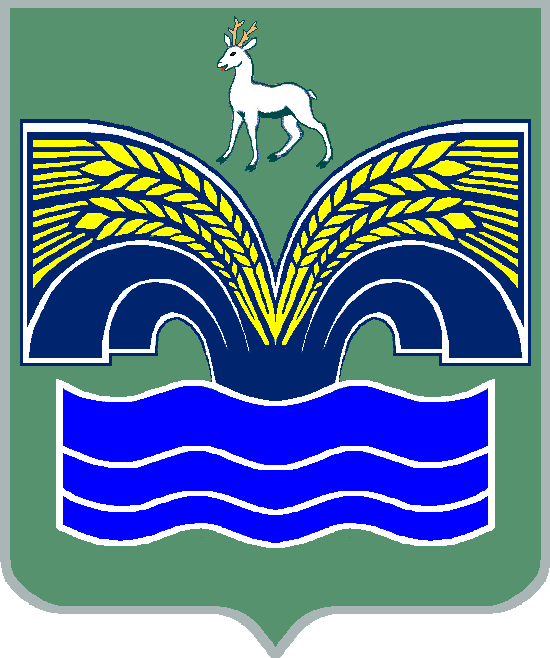 АДМИНИСТРАЦИЯ           ГОРОДСКОГО ПОСЕЛЕНИЯ МИРНЫЙ                                     МУНИЦИПАЛЬНОГО РАЙОНА КРАСНОЯРСКИЙ                           САМАРСКОЙ ОБЛАСТИПОСТАНОВЛЕНИЕот __________ 2023 года № ___Об утверждении Перечня мест, на которые запрещается возвращать животных без владельцев, и лиц, уполномоченных на принятие решений о возврате животных без владельцев на прежние места их обитанияВ соответствии с частью 6.1 статьи 18 Федерального закона от 27.12.2018 № 498-ФЗ «Об ответственном обращении с животными и о внесении изменений в отдельные законодательные акты Российской Федерации», статьей 14.1 Федерального закона от 06.10.2003 № 131-ФЗ «Об общих принципах организации местного самоуправления в Российской Федерации», руководствуясь Уставом городского поселения Мирный муниципального района Красноярский Самарской области, Администрация городского поселения Мирный муниципального района Красноярский Самарской области ПОСТАНОВЛЯЕТ:1. Утвердить Перечень мест, на которые запрещается возвращать животных без владельцев (приложение № 1).2. Утвердить Перечень лиц, уполномоченных на принятие решений            о возврате животных без владельцев на прежние места их обитания (приложение № 2).3. Опубликовать настоящее постановление в газете «Красноярский вестник» и разместить на официальном сайте Администрации муниципального района Красноярский Самарской области в разделе Поселения/Городское поселение Мирный/.4. Настоящее Постановление вступает в силу со дня его официального опубликованияГлава городского поселенияМирный муниципального районаКрасноярский Самарской области                                          А.А. МартыновПриложение № 1                                                                                       к постановлению администрации                                                                                        городского поселения Мирный                                                                                 муниципального района КрасноярскийСамарской области                                                                          от _________ 2023 № ___Перечень мест, на которые запрещается возвращать животных без владельцев- территории общего пользования (в том числе площади, улицы, проезды, парки и другие территории, которыми беспрепятственно пользуется неограниченный круг лиц);- детские игровые и детские спортивные площадки;- спортивные площадки для занятий активными видами спорта, площадки, предназначенные для спортивных игр на открытом воздухе;- кладбища и мемориальные зоны;- площадки для проведения массовых мероприятий;- территории детских, образовательных и лечебных учреждений;- территории, прилегающие к объектам культуры;- территории, прилегающие к организациям общественного питания, магазинам.Приложение № 2                                                                                         к постановлению администрации                                                                                           городского поселения Мирный                                                                                    муниципального района КрасноярскийСамарской области                                                                          от __________ 2023 № ___Перечень лиц, уполномоченных на принятие решений о возврате животных без владельцев на прежние места их обитания- Глава городского поселения Мирный муниципального района Красноярский Самарской области.